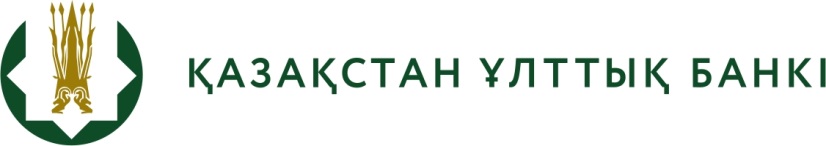 БАСПАСӨЗ РЕЛИЗІ«Қазақстан Республикасы Ұлттық Банкінің ғимараттарында және оның аумақтық филиалдарында өткізу және объектішілік режимдерді қамтамасыз ету жөніндегі қағидаларды бекіту туралы» Қазақстан Республикасы Ұлттық Банкі Басқармасының 2020 жылғы 21 қыркүйектегі № 115 бірлескен қаулысына және Қазақстан Республикасы Ішкі істер министрінің 2020 жылғы 7 қазандағы № 679 бұйрығына өзгерістер мен толықтырулар енгізу туралы» Қазақстан Республикасы Ұлттық Банкі Басқармасының бірлескен қаулысының және Қазақстан Республикасы Ішкі істер министрінің бұйрығының жобасы әзірленгені туралы2023 жылғы ____________	   	 	                                     Астана қаласы Ұлттық Банк «Қазақстан Республикасы Ұлттық Банкінің ғимараттарында және оның аумақтық филиалдарында өткізу және объектішілік режимдерді қамтамасыз ету жөніндегі қағидаларды бекіту туралы» Қазақстан Республикасы Ұлттық Банкі Басқармасының 2020 жылғы 21 қыркүйектегі № 115 бірлескен қаулысына және Қазақстан Республикасы Ішкі істер министрінің 2020 жылғы 7 қазандағы № 679 бұйрығына өзгерістер мен толықтырулар енгізу туралы» Қазақстан Республикасы Ұлттық Банкі Басқармасының бірлескен қаулысының және Қазақстан Республикасы Ішкі істер министрінің бұйрығының жобасы (бұдан әрі – Жоба) әзірленгені туралы хабарлайды.Жоба «Қазақстан Республикасының елордасы – Нұр-Сұлтан қаласының атауын Қазақстан Республикасының елордасы – Астана қаласы деп өзгерту туралы» Қазақстан Республикасы Президентінің 2022 жылғы 17 қыркүйектегі № 1017 Жарлығына, 2011 жылғы 7 қазандағы № 1151 Қазақстан Республикасы Үкіметінің қаулысымен бекітілген мемлекеттік қорғауға жататын объектілерді инженерлік-техникалық нығайту жөніндегі талаптарға енгізілген өзгерістерге сәйкес, сондай-ақ Ұлттық Банктің, аумақтық филиалдардың, Өкілдіктің және ұйымдардың қызметкерлеріне тиесілі жеке электрондық техниканы есепке алуға келтіру мақсатында әзірленді.Қаулы жобасының толық мәтінімен мына ашық нормативтік құқықтық актілердің ресми интернет-порталында танысуға болады: https://legalacts.egov.kz/npa/view?id=14671372.Толығырақ ақпаратты БАҚ өкілдері мына телефон арқылы алуына болады:+7 (7172) 775 024e-mail: press@nationalbank.kzwww.nationalbank.kz, legalacts.egov.kz